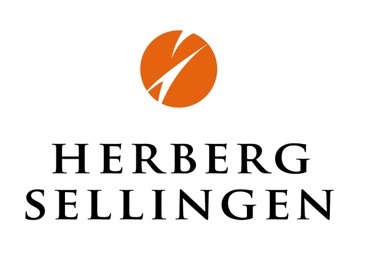 Dinerkaart vanaf 17.00 uurHoofdgerechtenZachte kogelbiefstuk van het Black Angus rund met  		€ 25,503 gebakken gamba’s en een bisque van kreeftLamsstoofpotje, geserveerd met kruidige couscous en		 € 21,00ingelegde courgetteKippendijen, oosters gekruid, geserveerd met noedels,		€ 19,50kroepoek en een sesam-soja-sausSchnitzel met een pittige huisgemaakte stroganoff-saus 	€ 18,50Varkensoester met een tijm-jus					€ 19,50Kalkoentournedos met een saus van blauwe bes en 		€ 20,50bittere chocoladeSucadesteak met rode wijnsaus waarin spek en ui		€ 21,50Voor de visliefhebbers hebben wij op het krijtbordje wisselendevisgerechten, afhankelijk van het aanbod op de visafslagWij hebben wisselende vegetarische gerechten van de chef	€ 19,50Huisgemaakte kaasfondue, geserveerd met rauwkost en		€ 19,50stokbroodDe hoofdgerechten worden geserveerd met Vlaamse Friet, warme groente en een saladeDinerkaart vanaf 17.00 uurHoofdgerechtenZachte kogelbiefstuk van het Black Angus rund met  		€ 25,503 gebakken gamba’s en een bisque van kreeftLamsstoofpotje, geserveerd met kruidige couscous en		 € 21,00ingelegde courgetteKippendijen, oosters gekruid, geserveerd met noedels,		€ 19,50kroepoek en een sesam-soja-sausSchnitzel met een pittige huisgemaakte stroganoff-saus 	€ 18,50Varkensoester met een tijm-jus					€ 19,50Kalkoentournedos met een saus van blauwe bes en 		€ 20,50bittere chocoladeSucadesteak met rode wijnsaus waarin spek en ui		€ 21,50Voor de visliefhebbers hebben wij op het krijtbordje wisselendevisgerechten, afhankelijk van het aanbod op de visafslagWij hebben wisselende vegetarische gerechten van de chef	€ 19,50Huisgemaakte kaasfondue, geserveerd met rauwkost en		€ 19,50stokbroodDe hoofdgerechten worden geserveerd met Vlaamse Friet, warme groente en een saladeNagerechten en ijscoupesFrisse (koude) mangosoep met een bolletje			€ 7,50 frambozensorbetijsGriekse Yoghurt met gekaramelliseerde noten en honing	€ 5,00Meringue met een compote van rood fruit en een bolletje	€ 7,00bosvruchten yoghurt ijs en een toefje slagroomPlankje kaas, met biologische Westerwoldse kaassoorten 	€ 9,50Een warm chocoladetaartje van pure chocolade met 	€ 8,25een bol mango sorbetijs, frambozensaus en slagroomLuikse wafel met warme kersen, een bol vanille ijs		€ 6,50en slagroomCoupe noten karamel					€ 8,50Walnotenijs, karamelijs, gekaramelliseerde noten, met karamelsaus en slagroom Dame Blanche						€ 6,003 bolletjes vanille-roomijs, slagroom en warme chocoladesausKinderijsje							€ 3,50Een bolletje vanille-ijs en aardbeienijs met slagroom en een leuke versieringNagerechten en ijscoupesFrisse (koude) mangosoep met een bolletje			€ 7,50 frambozensorbetijsGriekse Yoghurt met gekaramelliseerde noten en honing	€ 5,00Meringue met een compote van rood fruit en een bolletje	€ 7,00bosvruchten yoghurt ijs en een toefje slagroomPlankje kaas, met biologische Westerwoldse kaassoorten 	€ 9,50Een warm chocoladetaartje van pure chocolade met 	€ 8,25een bol mango sorbetijs, frambozensaus en slagroomLuikse wafel met warme kersen, een bol vanille ijs		€ 6,50en slagroomCoupe noten karamel					€ 8,50Walnotenijs, karamelijs, gekaramelliseerde noten, met karamelsaus en slagroom Dame Blanche						€ 6,003 bolletjes vanille-roomijs, slagroom en warme chocoladesausKinderijsje							€ 3,50Een bolletje vanille-ijs en aardbeienijs met slagroom en een leuke versiering